Państwowa Wyższa Szkoła Zawodowa w Tarnowie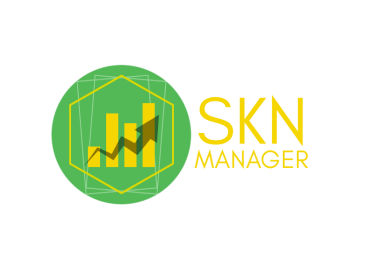 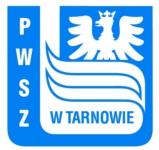                Studenckie Koło Naukowe MANAGERVIII Konferencja Studenckich Kół Naukowych pt.: „Przedsiębiorczość w XXI wieku”24 kwietnia 2019 roku
Karta zgłoszeniowa uczestnikaNiniejszy formularz należy przesłać na adres mailowy sknmanagerpwsz@wp.pl - SKN MANAGER Państwowa Wyższa Szkoła Zawodowa  w Tarnowie, ul. Mickiewicza 8, 33-100 Tarnów, w terminie do 28 lutego 2019 r.